В рамках проведения месячника оборонно – массовой и военно – патриотической работы,18-20 февраля 2019 года, накануне праздника всех мужчин в МДОУ «Детский сад № 35 «Улыбка» прошел занимательный  праздник «А ну-ка, папы!».Папы воспитанников групп «Смешарики», «Лучики»  и «Пчелки» приняли участие в конкурсах различного характера: чистили картошку, состязались в ведении мяча, вместе с детьми прыгали, переносили детей на плечах, прыгали в мешках и т.д. Дети прочли стихи для пап и исполнили песню. В зале было шумно и весело. В заключение праздника команды получили грамоты и медали, а папы призы, сделанные руками детей.Папы разными бывают:
Тот молчит, а тот кричит, 
Тот, бывает, напевает, 
Тот у телека торчит, 
Тот, бывает, обнимает 
Теплотою сильных рук, 
Тот, бывает, забывает, 
Что он сыну лучший друг. 
Папы разными бывают… 
И, когда проходят дни, 
Сыновья их вырастают 
Точка в точку, как они.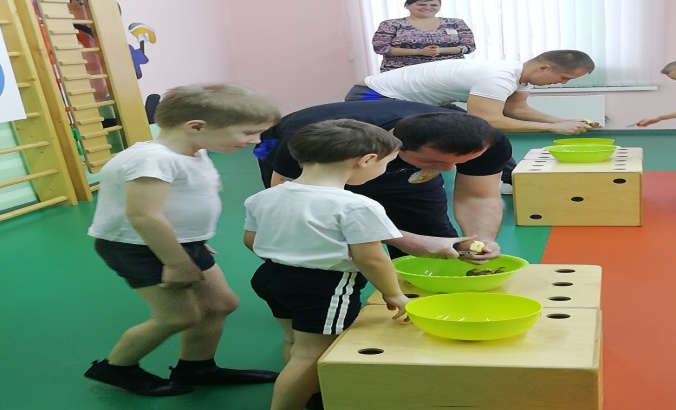 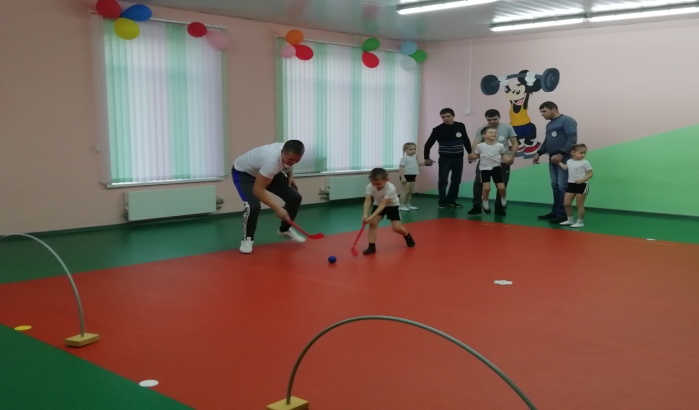 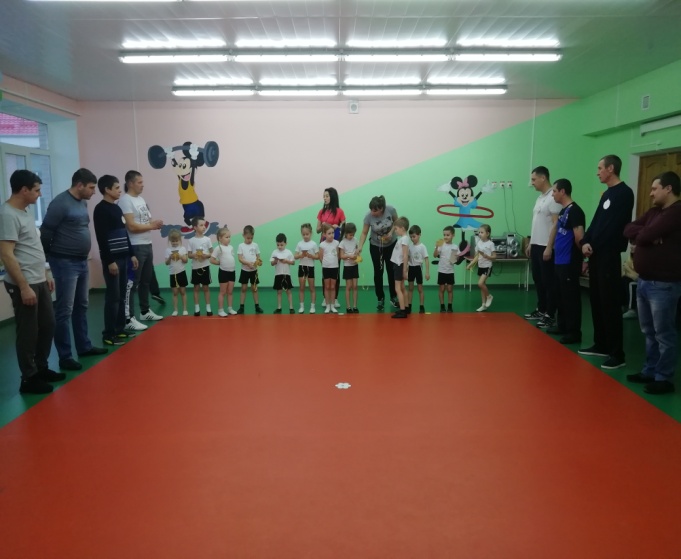 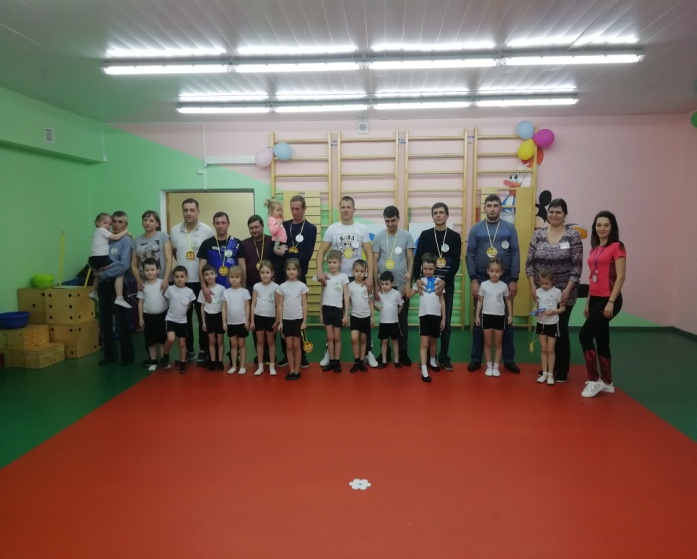 